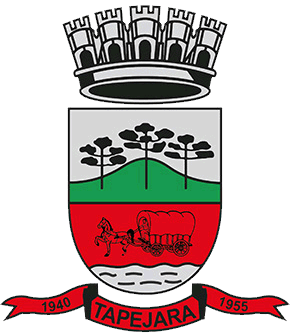 Pauta 002/2022Câmara Municipal de Vereadores de TapejaraSala de Sessões Zalmair João Roier (Alemão)Sessão Ordinária dia 14/02/2022.SAUDAÇÃO Invocando a proteção de Deus, declaro aberta a Sessão Ordinária da noite de hoje, dia 14 de fevereiro de 2022.- Solicito aos senhores que tomem assento.- Agradecemos as pessoas que se fazem presentes essa noite...- A cópia da Ata da Sessão Ordinária do dia 07/02/2022, está com os Senhores Vereadores e poderá ser retificada através de requerimento escrito encaminhado à Mesa Diretora. - Vereadores favoráveis permaneçam como estão, e contrários se manifestem...- Aprovado por...Informes e Agradecimentos:- Informamos que o Vereador Josemar Stefani viajou para Brasília-DF; EXPEDIENTE DO DIANa Sessão ordinária de hoje deram entrada as seguintes matérias:- Oficio nº 001/2022 – MDB;- Oficio nº 054/2022 – Prefeitura regime de urgência;- Requerimento nº 003/2022 – Tribuna Popular;- Requerimento nº 004/2022 – MDB;- Requerimento nº 005/2022 – regime de urgência; - Projeto de Lei do Executivo nº 002/2022;- Projeto de Lei do Legislativo nº 001/2022;- Indicação nº 001/2022;-------------------------------------------------------------------------------------------------------------------------Solicito a Secretária que faça a leitura das matériasORDEM DO DIAREQUERIMENTOS:De acordo com o Art. 138 do Regimento Interno, os requerimentos escritos serão deliberados pelo plenário e votados na mesma sessão de apresentação, não cabendo o adiamento nem discussão.Portanto, coloco em votação:- Requerimento nº 003/2022. Os Vereadores da Bancada do MDB, no uso de suas legais e regimentais atribuições, requereu a Mesa Diretora dessa Casa Legislativa, que envie convite a João Denoran Ferreira – Coordenador do FGTAS/SINE – Casa do Trabalhador de Tapejara, visando expor sobre os trabalhos que foram desenvolvidos em 2021 e que serão desenvolvidos na casa neste ano de 2022. - Coloco em votação o requerimento 003/2022. - Vereadores favoráveis permaneçam como estão contrários se manifestem.- Aprovado por...-------------------------------------------------------------------------------------------------------------------------- Requerimento nº 004/2022. Os Vereadores da Bancada do MDB, no uso de suas legais e regimentais atribuições, requereu a Mesa Diretora dessa Casa Legislativa, que seja solicitado à Administração Municipal a documentação completa da prestação de contas do Natal Esperança 2021 que ocorreu entre os dias 28 de novembro e 30 de dezembro nas dependências da Praça Silvio Ughini. - Coloco em votação o requerimento 004/2022. - Vereadores favoráveis permaneçam como estão contrários se manifestem.- Aprovado por...-------------------------------------------------------------------------------------------------------------------------- Requerimento nº 005/202. O Presidente da Câmara de Vereadores Carlos Eduardo de Oliveira, juntamente com os vereadores abaixo subscritos, em conformidade com o que estabelece o artigo 122 e artigo nº 168 do Regimento Interno, REQUER a inclusão imediata na Ordem do dia da Sessão Ordinária do dia 14 de fevereiro, do Projeto de Lei do Executivo de n° 002/2022.- Coloco em votação o requerimento 005/2022. - Vereadores favoráveis permaneçam como estão contrários se manifestem.- Aprovado por...------------------------------------------------------------------------------------------------------------------------PROJETO DE LEI:- Em discussão o Projeto de Lei do Executivo nº 002/2022. Autoriza o Poder Executivo Municipal a contratar profissionais por tempo determinado, em caráter de excepcional interesse público, para atender necessidade temporária de pessoal em área deficitária, em virtude da relevância da matéria e por razões de interesse público, tendo em vista a urgência da contratação dos profissionais para iniciar o ano letivo. - A palavra está com senhores vereadores.- Como mais nenhum vereador deseja fazer uso da palavra coloco em votação o Projeto de Lei do Executivo nº 002/2022.-Vereadores favoráveis permaneçam como estão contrários se manifestem.-Aprovado por...-------------------------------------------------------------------------------------------------------------------------Eram essas as matérias a serem discutidas na Sessão Ordinária de hoje.------------------------------------------------------------------------------------------------------------------------Explicações Pessoais:Passamos agora ao espaço destinado às Explicações Pessoais, onde cada vereador terá o tempo regimental de cinco minutos para expor assuntos de seu interesse. Pela ordem, o primeiro a fazer uso da palavra é o Vereador: José Marcos Sutil, Josemar Stefani, Rafael Menegaz, Edson Luiz Dalla Costa, Maeli Brunetto Cerezolli, Adriana Bueno Artuzi, Altamir Galvão Waltrich, Josué Girardi, Celso Piffer, Priscila Comiran e Carlos Eduardo de Oliveira.-------------------------------------------------------------------------------------------------------------------------PERMANECEM EM PAUTAProjetos de Lei do Executivo nº 001/2022;Projeto de Lei do Legislativo nº 001/2022;Indicação nº 001/2022;ENCERRAMENTOEncerro a presente Sessão e convoco os Senhores Vereadores para próxima Sessão Ordinária do ano que se realizará no dia 21/02/2022, às 18:30 horas. Tenham todos uma boa noite e uma ótima semana.